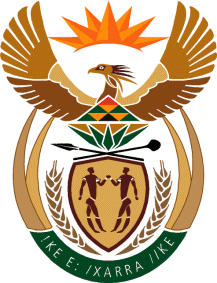 MINISTRY: PUBLIC SERVICE AND ADMINISTRATIONREPUBLIC OF SOUTH AFRICANATIONAL ASSEMBLYQUESTION FOR WRITTEN REPLY QUESTION NO.: 3275.							Mr M Tshwaku (EFF) to ask the Minister of Public Service and Administration:Whether (a) her department and/or (b) entities reporting to her awarded any contracts and/or tenders to certain companies (names and details furnished) from 1 January 2009 up to the latest specified date for which information is available; if so, in each case, (i) what service was provided, (ii) what was the (aa) value and (bb) length of the tender and/or contract, (iii) who approved the tender and/or contract and (iv) was the tender and/or contract in line with all National Treasury and departmental procurement guidelines?															          NW3707EREPLY:Names of companies, which have been awarded contract and or tender by the Department and its entities, including details of contracts and or tender, such as services provided were submitted to Parliament in the form of Annual Reports, which were tabled in Parliament.